Regional Healthcare Partnerships 8 and 17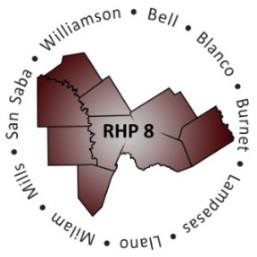 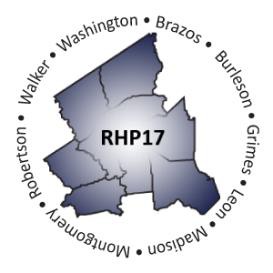 Joint Monthly Learning Collaborative WebinarATTENDANCEMEETING MINUTESWelcome and Introductions/Roll CallRaise Performance – Focus Area and Open DiscussionOctober Spotlight: Review of DY6 October Reporting Requirements and Considerations for DY7-8 Transition.SAR Requirements:Overall Provider SummaryDY7-8 consideration – this could be an opportunity to document if you plan on taking a different approach in DY7-8 than you were in DY2-6DY5 Carry-forward metrics:For activities between 10/01/2015 – 9/30/2017Last chance to report DY5 carry-forwardDY5 QPI carry-forward reported in QPI templateDY5 Cat 3 carry-forward reported in Cat 3 templateDY6 Milestones:M-1: QPIProviders must complete October DY6 QPI templateActivities must have occurred between 10/01/2016 – 9/30/2017M-2: MLIU QPIReported in October DY6 QPI templateP4P goals must be met before 9/30/2017P4R status must serve at least one MLIU patient over pre-DSRIP baseline before 9/30/2017DY7-8 consideration – if you know you LIU methodology will be changing in DY7-8 you may want to note that in the progress update fieldM-3: Core ComponentsNOT eligible for carry-forwardComplete all questions on tabDY7-8 consideration – If you know your project is ending or changing significantly, make sure you note the challenges causing that and the lessons learnedM-4: SustainabilityNOT eligible for carry-forwardProviders must complete a Sustainability templateIf you answer ‘Yes’ to having completed a Program Evaluation, attached Program Evaluation as wellCat 3 Outcomes:Providers must submit an October DY6 Cat 3 templateTemplate must be signed and certifiedAll outcomes, except stretch activities, are reported in templatePY3A used to report achievement of any DY5 carried-forward milestonesPY3B is used to report achievement of DY6 milestonesCat 4 Hospital Measures:NOT eligible for carry-forwardHospital providers must report any domains not reported in April DY6Requires completed Cat 4 template to be uploadedKey Reporting Dates:Friday, October 20: Final date to submit Category 3 questionsWednesday, October 25: Final date to submit all other reporting questionsTuesday, October 31: Completed reports must be entered in the online system by 11:59 p.m.Question and Answer/Open Forum:Question: Regarding sustainability template, if we answered ‘yes’ to having performed a program evaluation we need to upload the evaluation? I was under the impression we could answer ‘yes’ and complete the qualitative questions without uploading the evaluation.Answer: Read template instructions. We clarified on the Anchor call last Friday, HHSC said if you answer ‘yes’, they want you to upload the program evaluation.Follow-up Question: If we did several separate components (e.g., 6) but not one complete program evaluation should we upload all those documents?Answer: In that instance we would recommend doing a cover sheet explaining what components were completed and upload to the system.Follow-up Question: We planned on having project leads combine documents into one and then have an appendix at the beginning of the document. Would that be ok?Answer: Use the narrative field on (c) ‘Describe program evaluation methodology’ to explain how the information was compiled and what information you are giving themQuestion: It was mentioned we will have the opportunity to report DY7-8 planning sometime in January-April 2018. So thinking of how we are structuring our reposes in the provider summary regarding our plans for DY7- 8, are we in the baseline period or is that shifting? Is it still DY6?Answer: We are putting together a timeline for plan submissions and will share that sometime in November. HHSC has not indicated they are shifting baselines, they expect baselines to be based off of calendar year 2017. There will be delayed baselines and such, but expect most to be calendar year 2017.Question: In the QPI template we have a carry-forward from DY5. Do we need to submit a coversheet if we are forfeiting?Answer: If you know you are forfeiting, you can either say, “No-Not Started” or “Partially Complete.” Providers should also update the progress update field in the reporting system to let HHSC know it’s being forfeited and that is why there is no additional documentation.Follow up Question: So we don’t need to submit a cover sheet?Answer: Not unless you are submitting supporting documentation on why you are not achieving metric.Question from Anchor: Has anyone encountered any problems/issues with the templates?Answer: For providers that may be in multiple regions (e.g., CMHCs), the sustainability template may not include all MCO’s that are in your organization’s coverage area, so those MCOs will have to be written out in list format in the narrative box. Instructed from HHSC.Question: Has the new Cat 3 template been released yet?Answer: Anchors have not been notified from HHSC yet, and it wasn’t posted in the online system this morning. We are emailing HHSC today and we will follow-up on the Cat 3 template.Question: What about the updated sustainability template?Answer: If there haven’t been issues entering information in the sustainability template you don’t have to use the new template. If it worked for you then you are ok.Question: I took all my templates from the online system?Answer: Yes. Providers should download and utilize documents and templates posted to the online reporting system’s bulletin board. On the Anchor call last Friday, we requested HHSC email Anchors when new information is posted so that we can share that with providers.Question from Anchor: Anyone encounter issues/questions about SA3 coversheet?Answer: It looks straight forward – no challenges.Upcoming Events & Associated Due DatesReporting Technical Assistance Calls with Anchor Teams: thru October 18-20, 2017 b. Last Day for Category 3 Questions to HHSC: October 20, 2017c. Last Day for General Reporting Questions to HHSC: October 25, 2017 d. October DY6 Reporting due to HHSC: October 31, 2017Next Steps & AdjournOrganizationName(s)OrganizationName(s)Baylor Scott & White– BrenhamGabby Menz; Kelsey CrawfordMHMR Authority of Brazos ValleyBill Kelly; Bradley BogdanBaylor Scott & White– LlanoGabby Menz; Kelsey CrawfordMontgomery County Public Hospital DistrictBaylor Scott & White– MemorialGabby Menz; Kelsey CrawfordSeton Harker HeightsDenise CurranBell County Public Health DistrictRenee CarterSeton Highland LakesCindy SanchezBluebonnet TrailsMeghan Nadolski; Corinne TurmelleSt. David’s Round Rock Medical CenterBrazos County Health DistrictSara MendezSt. Joseph RegionalMartha FuentesCenter for LifeRanita OliverSt. Luke’s The WoodlandsFiona LowryCentral Counties ServicesNicole WilliamsTexas A&M PhysiciansLeigh Rhodes; Carly McCord;Kevin TarlowCollege Station Medical Center/ Washington Co. EMSSherri Welch; Kaitlyn MerrowTri-County Behavioral HealthcareCynthia PetersonConroe Regional Medical Center & KingwoodShannon EvansWilliamson County and Cities Health DistrictMatt RichardsonHealth for AllLiz DickeyRHP 8 Anchor TeamJennifer LoGalbo; Shawna JilesHill Country MHMRKristie JacobyRHP 17 Anchor TeamShayna SpurlinHuntsville Memorial HospitalLisa Prochaska; Lisa WarnerOther StakeholdersMichelle Sevilla; Pauline VanMeurs– Williamson County EMSLittle River HealthcareGeorge DeReese